Annual Recognition Awards in Trauma Research and Practice Submission formThe submission processTo submit to the Annual Recognition Awards please complete the form below and email it to AwardSubmissionsCDCT@stah.org by the 15th September.  If you have any questions about this form or the submission process, and would find an informal discussion useful, please contact TraumaAwardsCDCT@stah.org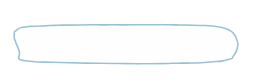 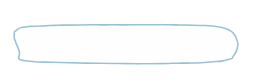 Name of person who is leading the submission for an award DesignationEmail contact detailsOrganisation (including web link) AddressTelephone numberPlease list all individuals included in this submission and their designations and email addressesPlease list all individuals included in this submission and their designations and email addressesWhich award are you submitting for?  - please indicate ONE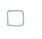 Clinical initiative improving practice & outcomes for service users Clinical initiative that provides professional development or improves support for staff groups working with trauma populationsClinical or Research initiative demonstrating strong coproduction / lived experience component that improves outcomes for service usersEarly stage career research award: Applied research that focuses on improving understanding psychological traumaEstablished career award: Applied research that focuses on improving understanding psychological traumaContribution to applied research or clinical initiative that focuses on improving the understanding, management or outcomes of psychological trauma in marginalised populationsTitle of your submission (long title)Abstract describing and summarising your submission (Max 350 words)Please include the following in your abstractBackground to what the focus of the work wasWhat you  didWith whom (Servicer use group, or staff, families etc)What went well How you measured our impact / outcomesWhat difference we made ( what were the outcomes and impact)What we would do differentlyPractice implicationsPlease briefly outline, what models in trauma (research or clinical) that underpin your work) Feel free to attach web links to relevant papers etc. Summarise the impact of your work and attach evidence to support thisFor clinical work e.g. evidence change in levels of trauma or wellbeing  - analyses or graphs, evaluation reportFor research workResearch outputs, conference presentations or peer reviewed publication. For training sessionsEvaluation of the training, empirical and feedbackPlease include feedback from those who benefited from the activities associated with your submission, e.g. patients, staff, family / carers etc. Prior to emailing the submission, please check the following that you have…….Confirm that the work you are submitting for an award is your own workCompleted all sections of the submission form Attached supporting documents e.g. intervention details or testimonials or peer reviewed publications (inc links)Have permission from your organisation to submit for an awardHave the consent of any patients /service users/ clients for any materials used in this submission Have organisational permissions to carry out the evaluation being submitted for an awardHave read and agreed with the terms and conditions of the submission, judging process and award rulesPlease now email your submission and supportive documents to: AwardSubmissionsCDCT@stah.orgPlease now email your submission and supportive documents to: AwardSubmissionsCDCT@stah.orgFollowing the submission of your award, you will receive within 3 working days an email acknbowledging the submission. In the event of an incomplete submission, you will be given the opportunity to re-submit your nomination, within an agreed timeframe. The judging committee reserve the right to request additional information or clarrification relating to your submission. The outcomes of the submissions will be communicated to the email address associated with your submissionFollowing the submission of your award, you will receive within 3 working days an email acknbowledging the submission. In the event of an incomplete submission, you will be given the opportunity to re-submit your nomination, within an agreed timeframe. The judging committee reserve the right to request additional information or clarrification relating to your submission. The outcomes of the submissions will be communicated to the email address associated with your submission